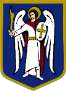 ДЕПУТАТКИЇВСЬКОЇ МІСЬКОЇ РАДИ IX СКЛИКАННЯ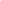 «  26	»      лютого	2021 р.	№ 08/279/09/248-214ДЕПУТАТСЬКЕ ЗВЕРНЕННЯщодо фіксації єдиного тарифу на опалення Шановний В’ячеславе Володимировичу!До мене на особистому прийомі звернулась ініціативна група мешканців будинку 10 по вул. Марганецькій щодо встановлення єдиного тарифу на опалення.Мешканці нарікають, що у будинків №10, №8/12, №12, №14/11, №16/16 по вулиці Марганецькій тариф на опалення більший ніж у гуртожитків за адресою вул. Інженера Бородіна, буд. №7/10, №9, №11/9. Також у зв’язку з тим, що у гуртожитків встановлені вузли розподільного обліку, то за теплову енергію, що розподіляється по теплотрасі платять тільки мешканці житлових будинків 10, №8/12, №12, №14/11, №16/16 по вулиці Марганецькій, а мешканці гуртожитків за адресою Інженера Бородіна, буд. №7/10, №9, №11/9 платять за теплову енергію, що вже зайшла до їх гуртожитків.Враховуючи вище викладене, прошу розглянути зазначене звернення та посприяти у вирішенні даного питання, а саме, надати інформацію щодо тарифів на опалення за 1 кв.м вище зазначених будинків та якщо тарифи на опалення за 1 кв.м, дійсно, різні, то зафіксувати єдиний середній тариф для всіх вище зазначених будинків.Про результати розгляду депутатського звернення прошу проінформувати мене у визначеному Законом України «Про статус депутатів місцевих рад» порядку на адресу моєї громадської приймальні: 02090, Харківське шосе, буд. 11, а також проінформувати заявника. З повагою,
депутат Київської міської ради                                           Ярослав ФЕДОРЕНКОВик. Владислав Чумак(093) 678 10 35Генеральному директору ТОВ«Євро-Реконструкція»Селіванову В’ячеславу Володимировичу02094, м. Київ, вул. Гната Хоткевича, 20